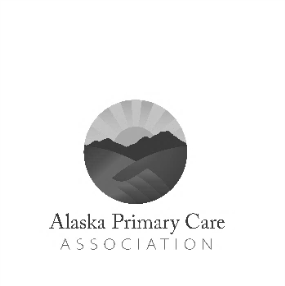 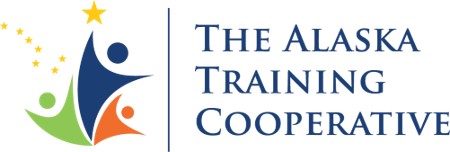 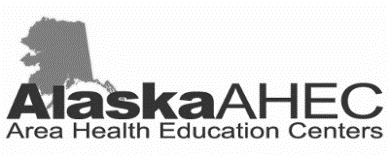 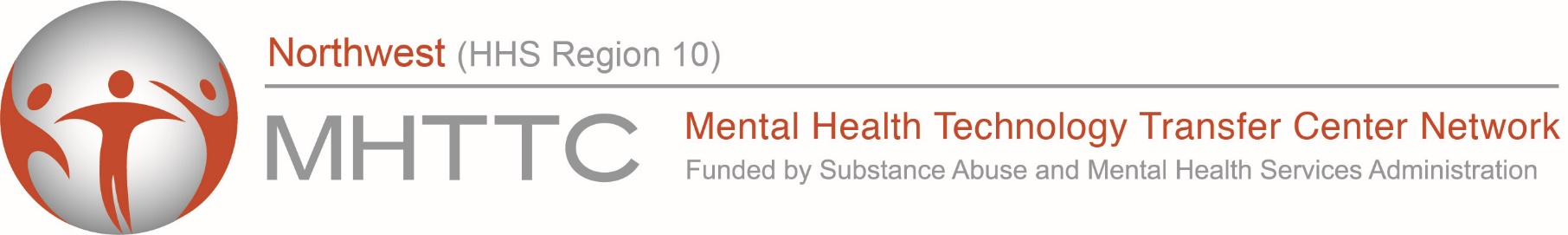 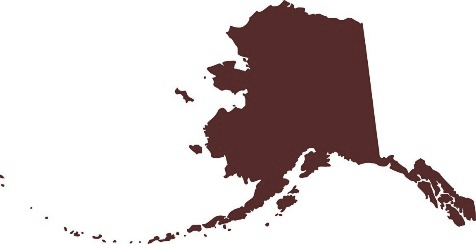 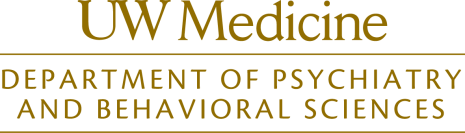 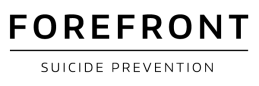 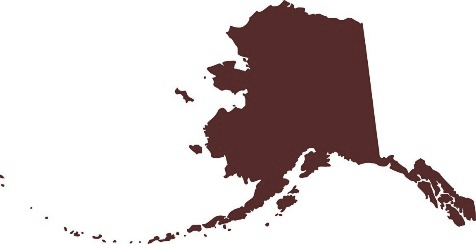 Continuing Education Statements
Continuing Nursing Education (UWCNE)Professionals who wish to receive a contact hour certificate must 1) complete all course requirements and 2) register online after completing the activity. You will be able to print your own certificate online and have access to your records online for at least six years. A certificate for 3 or 6 contact hours will be awarded, depending on which course is completed.Nurses:Continuing Nursing Education at the University of Washington School of Nursing (UWCNE) is accredited as a provider of continuing nursing education by the American Nurses Credentialing Center’s Commission on Accreditation.  UWCNE is approved as a clock hour provider by the Washington State Board of Education.Provider approved by the California Board of Registered Nursing, Provider #7218. Psychologists: UWCNE qualifies as a Washington State CE program sponsor under Washington Administrative Code (WAC) 246-924-240.Respiratory Therapists: UWCNE qualifies as a Washington State CE program sponsor under Washington Administrative Code (WAC) 246-928-442.Social Workers and Counselors: UWCNE qualifies as a Washington State CE program sponsor under WAC 246-809-610.Other Disciplines: A certificate will be awarded for use in documenting completion of this offering.
Continuing Medical Education The University of Washington School of Medicine is accredited by the Accreditation Council for Continuing Medical education to provide continuing medical education for physicians.The University of Washington School of Medicine designates this enduring material for a maximum of 6.0 AMA PRA Category 1 Credits™. Physicians should claim only the credit commensurate with the extent of their participation in the activity. 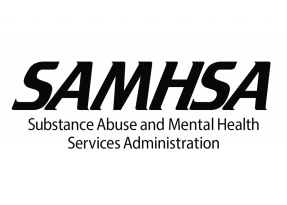 